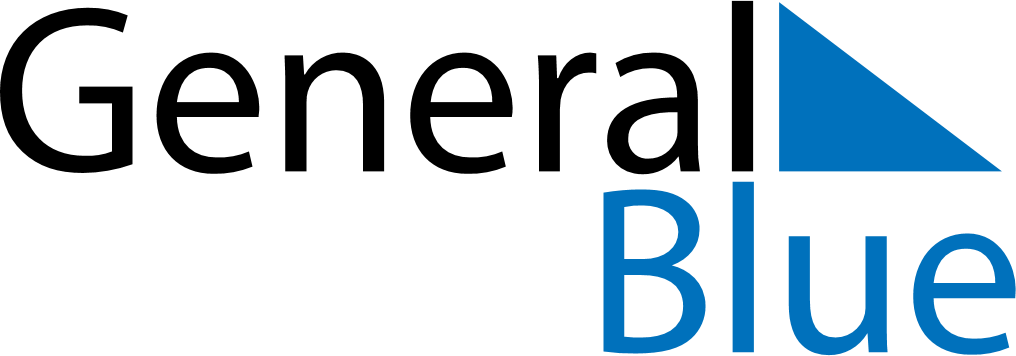 Daily Planner October 10, 2022 - October 16, 2022Daily Planner October 10, 2022 - October 16, 2022Daily Planner October 10, 2022 - October 16, 2022Daily Planner October 10, 2022 - October 16, 2022Daily Planner October 10, 2022 - October 16, 2022Daily Planner October 10, 2022 - October 16, 2022Daily Planner October 10, 2022 - October 16, 2022Daily Planner MondayOct 10TuesdayOct 11WednesdayOct 12ThursdayOct 13FridayOct 14 SaturdayOct 15 SundayOct 16MorningAfternoonEvening